НАКАЗПО ГАННІВСЬКІЙ ЗАГАЛЬНООСВІТНІЙ ШКОЛІ І-ІІІ СТУПЕНІВПЕТРІВСЬКОЇ РАЙОННОЇ РАДИ КІРОВОГРАДСЬКОЇ ОБЛАСТІвід 21 червня  2019 року                                                                                               № 145с. ГаннівкаПро плануванняроботи школи на новий 2019/2020 навчальний рікЗ метою об’єднання всіх напрямів роботи шкільного колективу Ганнівської загальноосвітньої школи І-ІІІ ступенів та цілеспрямованої діяльності усіх учасників освітнього процесу в наступному 2019/2020 навчальному роціНАКАЗУЮ:1. Заступнику директора з навчально-виховної роботи Ганнівської загальноосвітньої школи І-ІІІ ступенів ГРИШАЄВІЙ О.В.:1) організувати та провести презентацію освітніх послуг вчителів Ганнівської загальноосвітньої школи І-ІІІ ступенів;2) розробити та довести до відома всіх учасників освітнього процесу розклад роботи гуртків, секцій з навчальних предметів;3) щомісячно вести облік досягнень роботи гуртків та секцій, облік відвідування учнями позакласних занять та аналізувати результативність.2. Затвердити графік роботи гуртків (додаток).3. Заступнику директора з навчально-виховної роботи Ганнівської загальноосвітньої школи І-ІІІ ступенів ЩУРИК О.О. висвітлювати діяльність роботи школи на сайті школи.4. Контроль за виконанням даного наказу залишаю за собою.Директор школи                                                                                          О.КанівецьЗ наказом ознайомлені:                                                                          О.ЩурикО.ГришаєваДодаток до наказу директора школи  від 21.06.2019 року № 145Розклад роботи гуртків «Юні журналісти»Середа   14.40 – 15.40Четвер   13.45 – 15.45П’ятниця   14.40 – 15.40«Вікторія»Понеділок   13.20 – 15.20Четвер  13.20 – 15.20«Старт»Середа   14.50 – 16.50П’ятниця   15.40 – 15.40«Мандрівник»Понеділок, середа, четвер, п’ятниця  14.40 – 15.40«Логіка»Четвер 12.35 – 13.15 (1-2 класи)П’ятниця 12.35 – 13.15 (3-4 класи)«Юний декламатор»Четвер   12.30 – 13.30«Я і Всесвіт»Понеділок 14.40 – 15.40«Рюкзачок»Понеділок   14.40 – 15.40«Хендмей»Понеділок   12.30 – 13.30Середа   13.20 – 14.00«Юні дослідники»Понеділок, п’ятниця  15.00 – 16.00«Креативне рукоділля»Четвер   14.00 – 15.45«Прем’єра» Середа, п’ятниця   14.40 – 15.40«Mendeleev clab»Середа 14.30 – 15.30«Юні мовознавці»Понеділок 13.00 – 14.00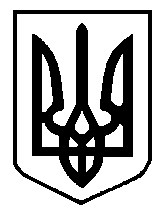 